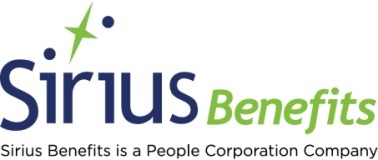 保费自动支付申请书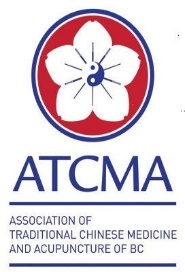 Sirius Benefits 计划提供一个方便省時的保费支付方式。只需申請保费自動支付和(或)更新您的银行信息, 您的保费将从您的帐户每月扣除。您仍将收到每月账单, 但不再需要每月邮寄付款。只需填写此表格, 附上一张无效的支票副本, 并提交给Sirius Benefits 计划負責人即可。新帳戶申请 帳戶更新我/我们在此授权Sirius Benefits 计划在每个月的第一天从以下账户中扣除我/我们的团体保险费。您选择的帐户必须具有支票权限。您可以随时通过书面请求取消此授权。为确保您的帐户信息被准确记录, 您必须附上一张已失效的支票副本。电子账单申请书 Sirius Benefits 计划提供了一个简单並替代邮寄方式收取保险费的账单。你可以申請通过电子邮件收到您的帐单。您的帐单将每个月发送到您申請的电子邮件帐户。填写所附表格，將填寫电子邮寄选项和/或更新您的信息並交回给Sirius Benefits 计划。新帳戶申请电子邮件帐户更新诊所名称				商业编号	 	 注册为收到电子帐单的电子邮件帐户	 				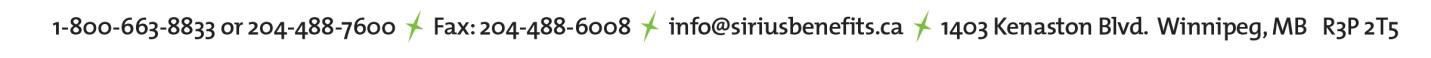 诊所名称商业编号授权代表姓名授权代表签名签署日期